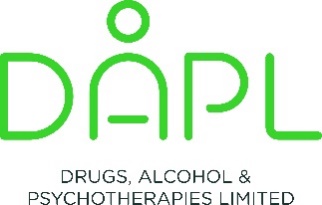                                                                   ADULT INITIAL REFERRAL FORM                                                                          (All fields to be filled in)PLEASE COMPLETE REFERRAL FORM AND SEND TO: admin@dapl.netThank youDate of referral Referral method: NAME OF REFERRERROLE/ JOB TITLEEMAIL/ TEL NUMBER.      NAMEDOBETHNICITYADDRESS TELEPHONE MOBILE                    Preferred engagement method:Face to face          telephone     online face to face EMAIL          PRESENTING ISSUE✔TYPE, AMOUNT, RELATIONSHIP OR ISSUEDRUGSALCOHOLAFFECTED BY ANOTHER’S USEREASON FOR REFERRAL?NOTE SPECIAL REQUESTS, ACCESS OR COMMUNCIATION ISSUES ETC  